Завдання для самостійного опрацювання на 09 квітня 2021 року1 клас2 клас3 клас4 класНавчання грамоти (читання) Читаю і слухаю дитячі пісні «Українська народа колискова». Дитячі народня пісні «Зайчику, зайчику», «Два півники». Українська народна пісня «Вийди, вийди, сонечко»Буквар. Вашуленко с.82-83.Слухаємо українські народні колискові:https://www.youtube.com/watch?v=GM3lH1qq_r8Дитяча пісенька «Зайчику, зайчику»https://www.youtube.com/watch?v=1uhJIaP8HOcДитяча пісенька «Два півники»https://www.youtube.com/watch?v=mFGHJ3Uso2cДитяча пісенька «Вийди , вийди сонечко»https://www.youtube.com/watch?v=hlWXFWePjKAНавчання грамоти (письмо)Вчимося відповідати на запитання. Складання речення. Складання розповіді про школу. Друкований зошит с.53.Вчимося складати речення за малюнками:https://www.youtube.com/watch?v=JCF2XdGgdjQ  https://www.youtube.com/watch?v=Qf9Ez8MqQaMЯ досліджую світ Бабки над водою. https://www.youtube.com/watch?v=8pzovz6aSF8Робота за підручником ст.65посилання на електронну версію підручника https://pidruchnyk.com.ua/1214-ya-doslidzhuyu-svit-1-klas-budna.htmlРуханкиЗорова гімнастика: https://www.youtube.com/watch?v=iXK1ltGfooE Пальчикова гімнастика:https://www.youtube.com/watch?v=zV6Ln0F7U0kРуханка: https://www.youtube.com/watch?v=pcLMi59Pqhw&t=71sРанкова зарядкаЩоб добре виглядати, прекрасно себе почувати, бути веселою (веселим), бадьорою (бадьорим) та активною (активним), необхідно правильно починати свій день. Отримати заряд енергії і гарного настрою можна за допомогою ранкової зарядки з тітонькою Совою:https://www.youtube.com/watch?v=NiR-xwY-8CIУкраїнська моваУзагальнення і систематизація знань учнів із розділу "Досліджую речення" .МатематикаЗавдання: робочий зошит ст. 70№ 3, спробуй розв’язати задачу.№ 4, заповни таблицю.Повтори таблицю множення і ділення на 2-8:https://www.youtube.com/watch?v=UuilODdroFUhttps://www.youtube.com/watch?v=MIimam5bSakАнглійська моваТема: “My day” Підручник (якщо не має підручника, можна скачати на сайті: https://pick.net.ua/uk/2-class/2502-englishЗавдання: ст.68- Впр.1(прочитайте слова, спробуйте зрозуміти їх, використовуючи малюнки та запам’ятайте) - Впр.2 (прочитайте 2 стверджувальні  та 2 заперечні речення; зверніть увагу, як ці речення утворюються )- Впр.3(прочитай 6 слів, зверніть увагу на буквосполучення or,  oor, які читаються як довгий звук  о)Пісня “Food”:https://m.youtube.com/watch?v=z1tdJn0S_wQЧитанняВеликдень! Анатолій Камінчук" Українська писанка" ст. 118https://www.youtube.com/watch?v=ZE6plgepCJY Порівняння-образ. Складання розповіді про великодні свята, вживаючи подані слова.Я досліджую світ Громадські місця. Я в театріhttps://www.youtube.com/watch?v=z0A_pidmWuAРобота з підручником ст.96-97посилання на електронну версію підручника https://pidruchnyk.com.ua/1284-ya-doslidzhuyu-svit-2-klas-budna.htmlРобочий зошит ст. 35-36Визначення погоди.Українська моваТема : «Розрізнення і побудова речень, різних за метою висловлювання та інтонацією.»Переходь за посиланням та уважно слухай тему уроку:https://www.youtube.com/watch?v=cBjtYyNsLdU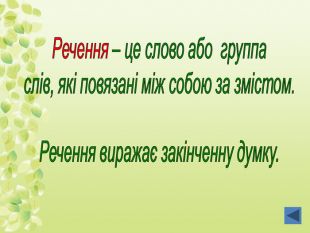 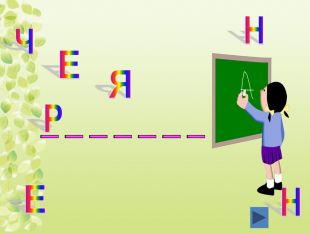 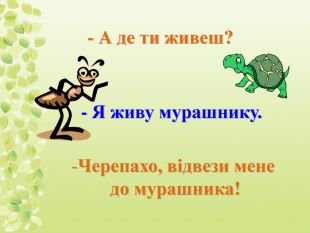 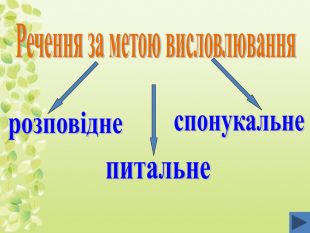 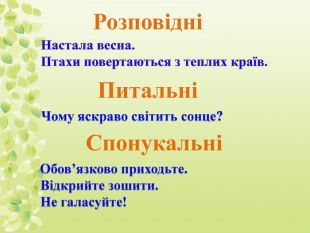 МатематикаСамостійна робота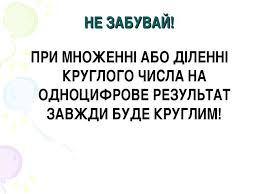 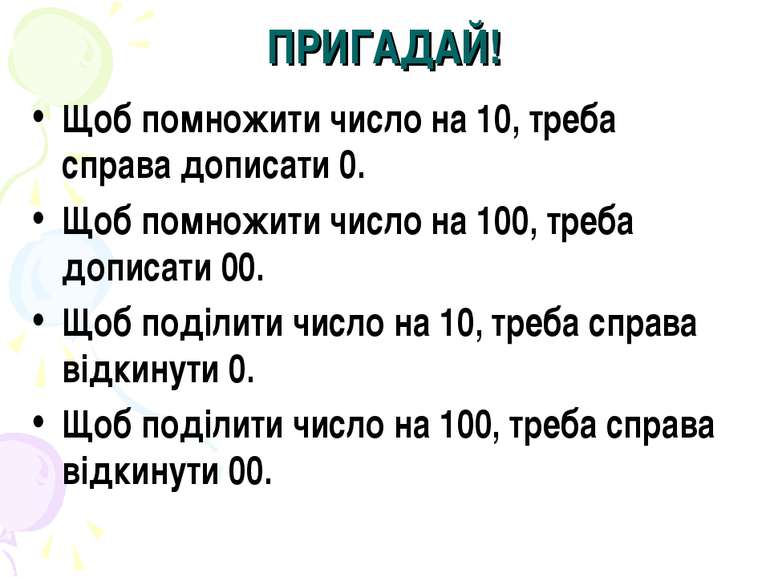 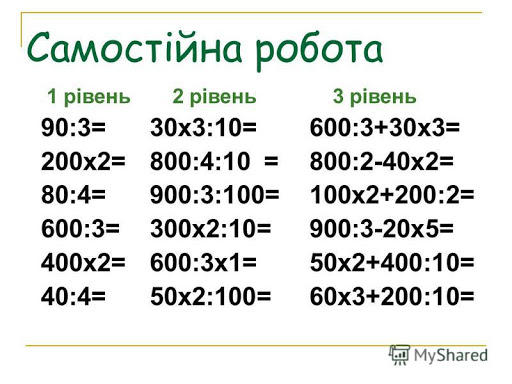 Я досліджую світ Тема:  Гриби - живі організми. Будова та значення грибів у природі. https://www.youtube.com/watch?v=Y57Z45MkXkk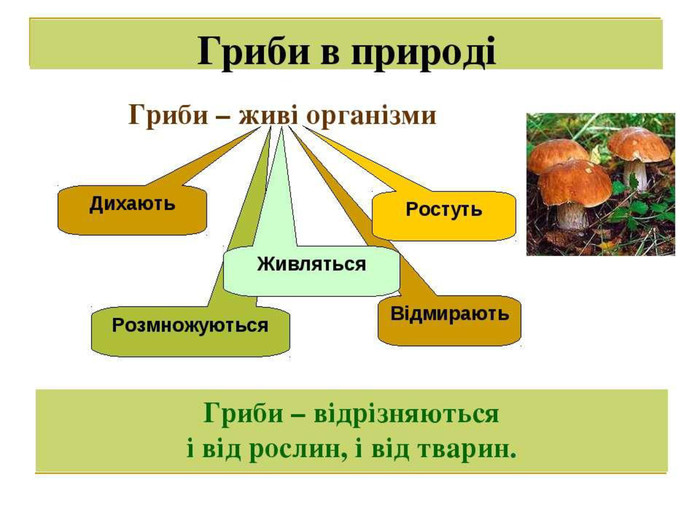 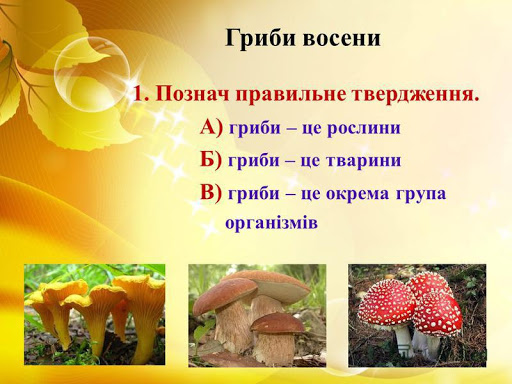 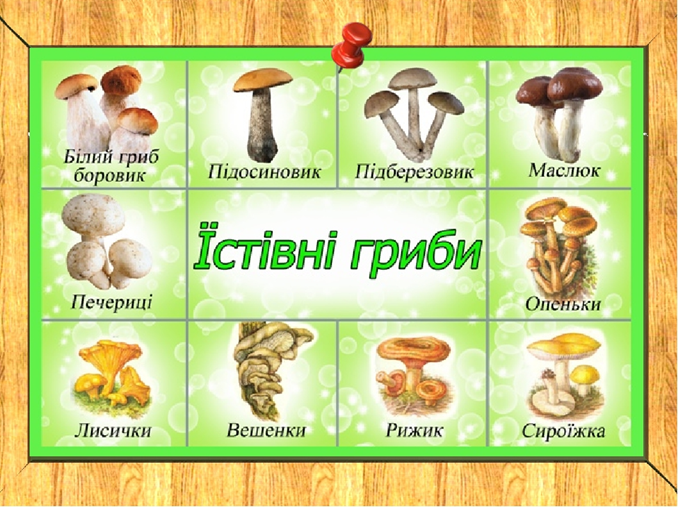 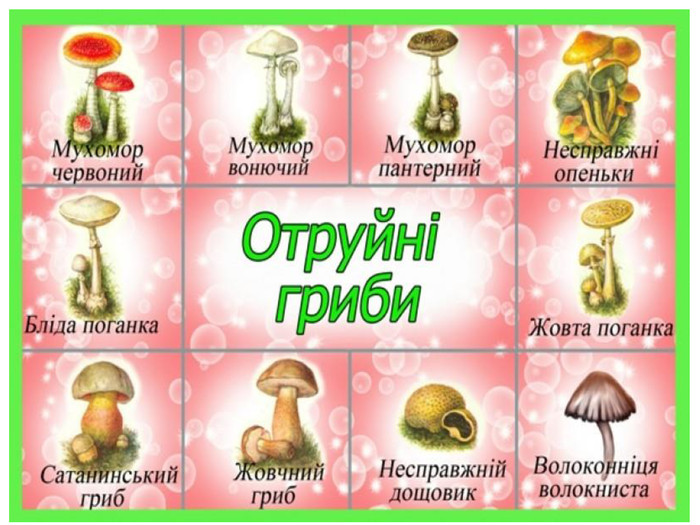 Інформатика Тема: Комп’ютерні презентації 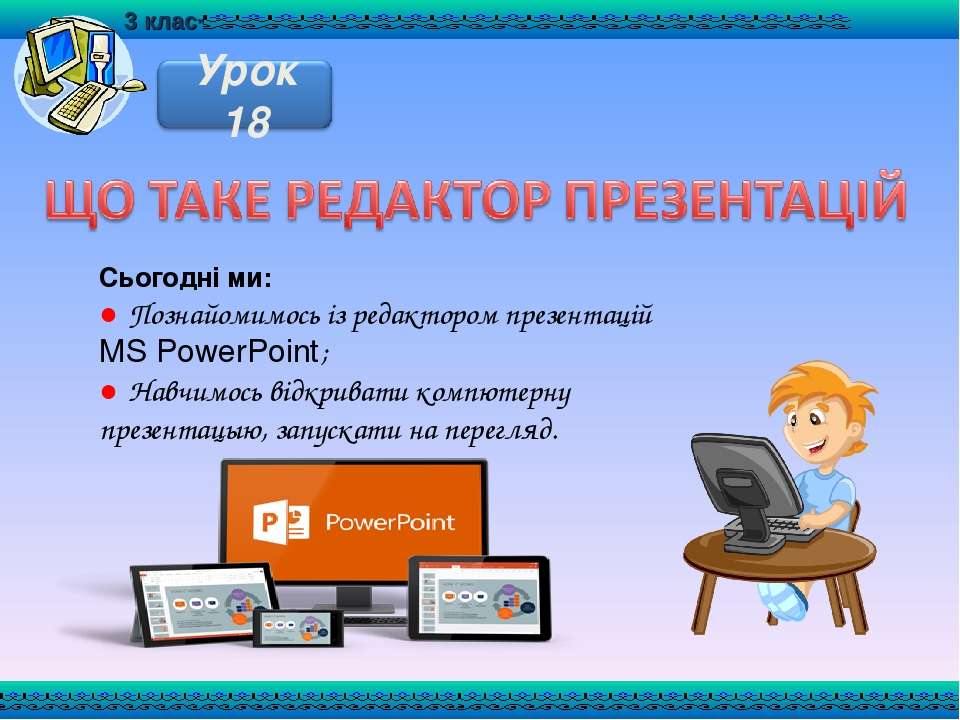 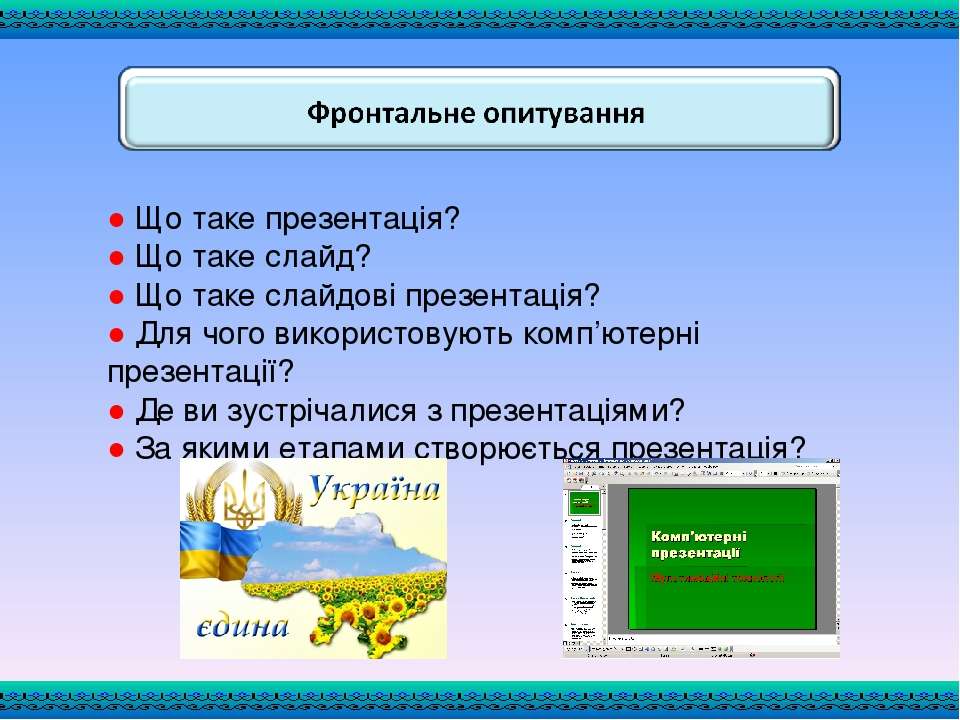 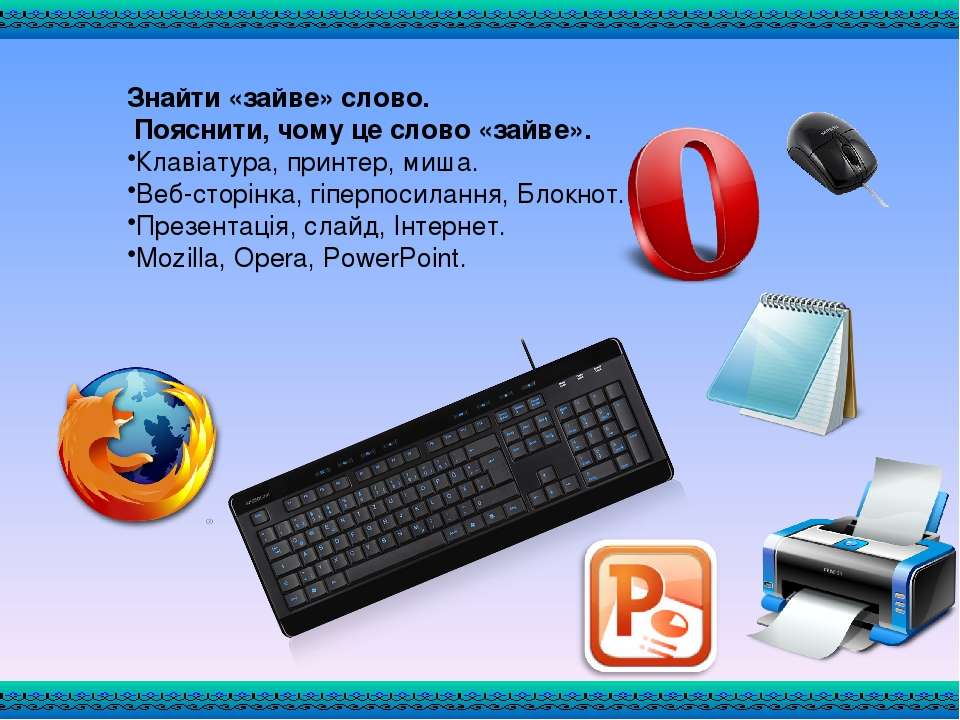 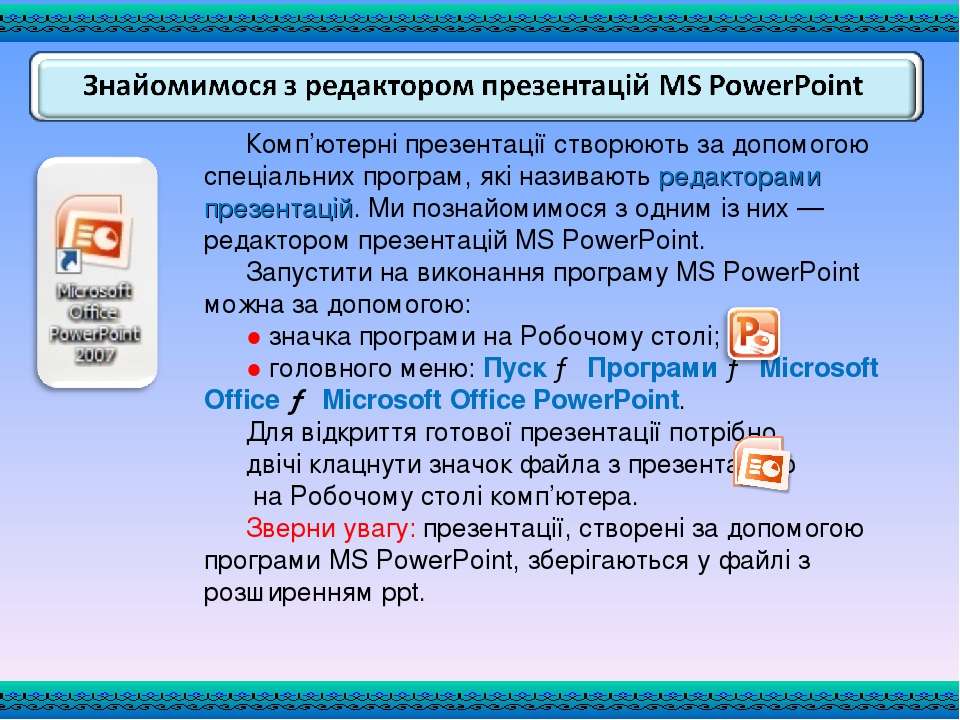 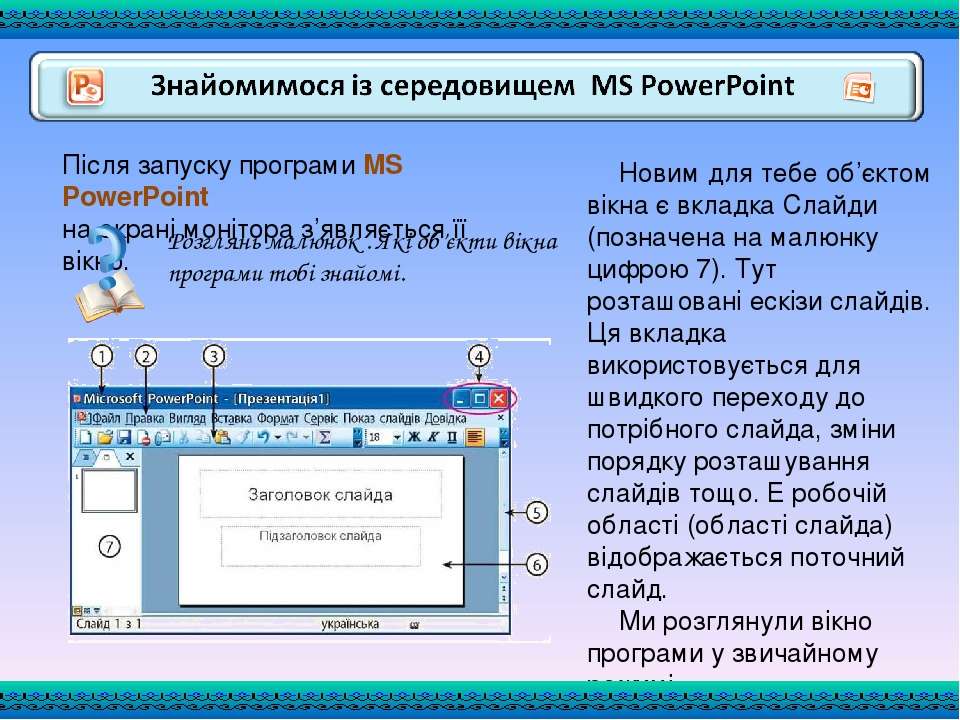 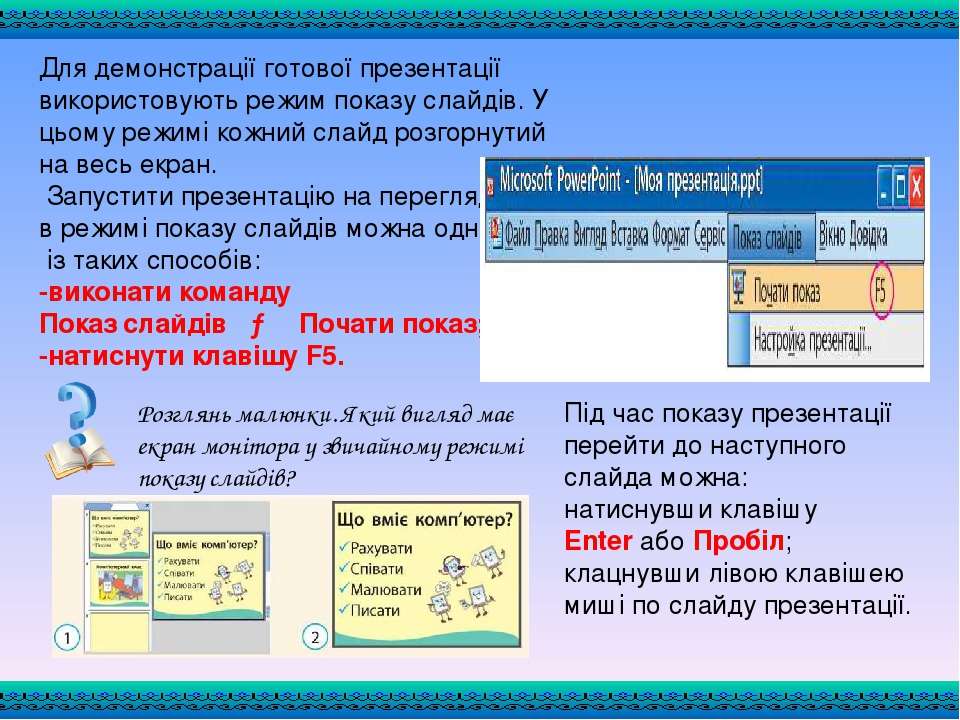 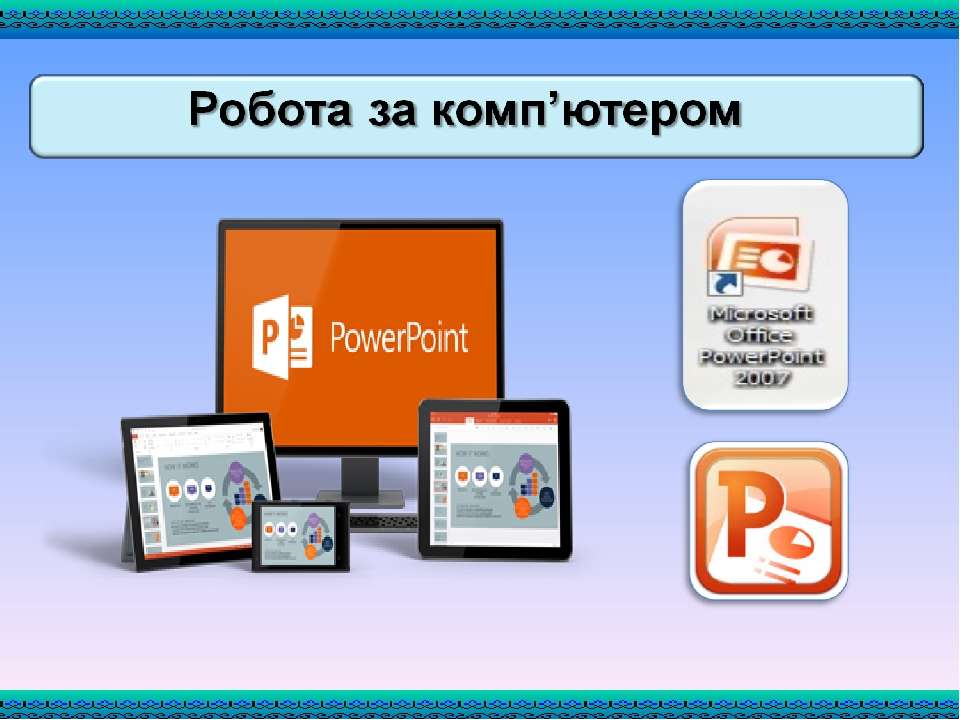 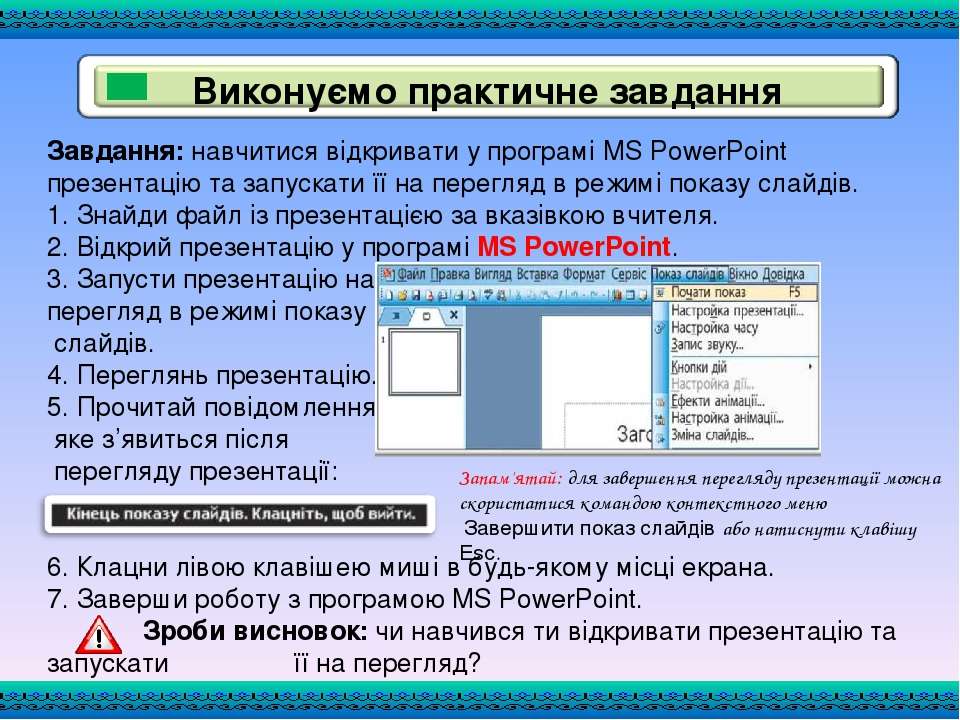 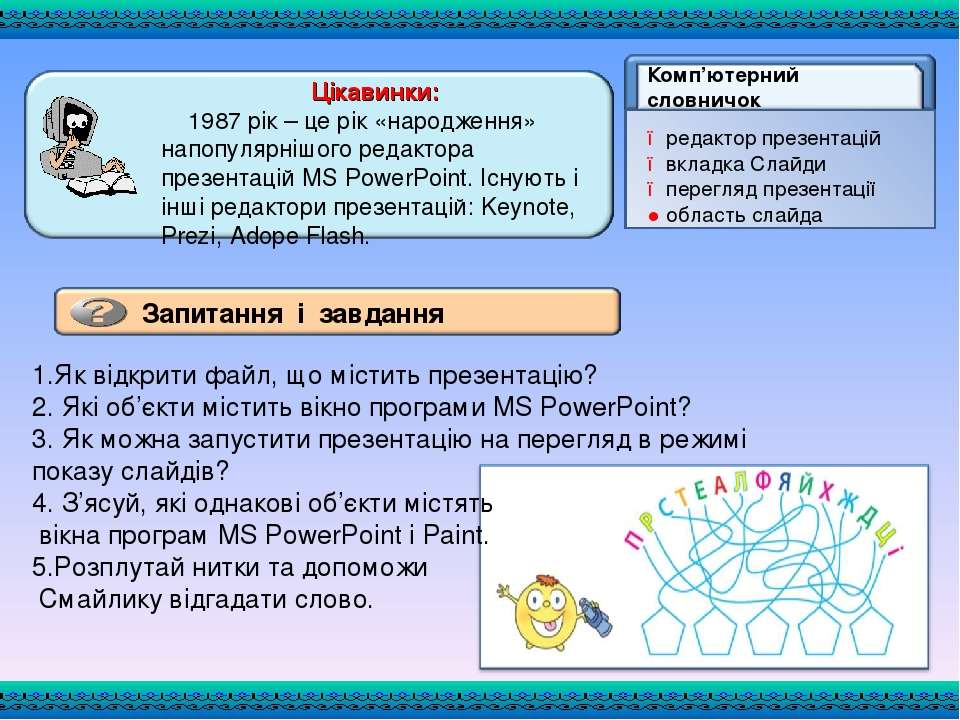 Мій вільний час ввечеріКазка з Татомhttps://www.youtube.com/watch?v=DfSdKzzRuakhttps://www.youtube.com/watch?v=_tmR-z585NYВиховна годинаКорисні підказки. Рецепти від бідиhttps://www.youtube.com/watch?v=ix_b1Poc8cgМатематикаТема : «Закріплення вивченого матеріалу з теми «Множення та ділення на розрядні числа»с.146. №3,7Робочий зошит с.69, №4.https://www.youtube.com/watch?v=HxYFTZ-L0Ik&feature=youtu.be&fbclid=IwAR3PbyonG7VOIZbozET11538xMXPnGfSQBswZZang8s-XuShVywIivOWyJ0Українська моваОпрацювати тему : «Яка роль прислівників-антонімів у мовленні ?»Згадаємо: Які слова називаються антонімами? С. 167-168, впр 329 (завд.1,2,3)С. 168-169, впр 331.https://www.youtube.com/watch?v=FVXnP38n4BY&feature=youtu.be&fbclid=IwAR01qKaD-hKNkjWvIr_xNc3Roffm3S_nnKT7ZWlX86Z7434wpvGUWXME1D0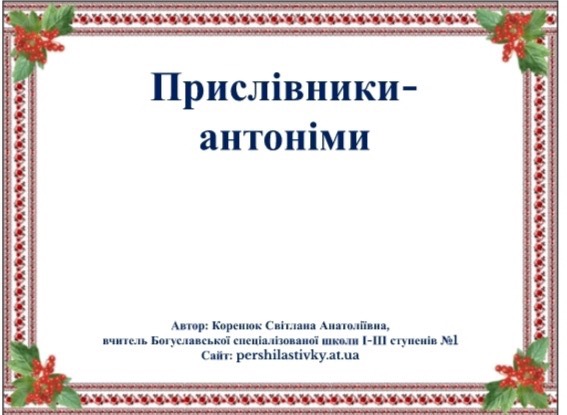 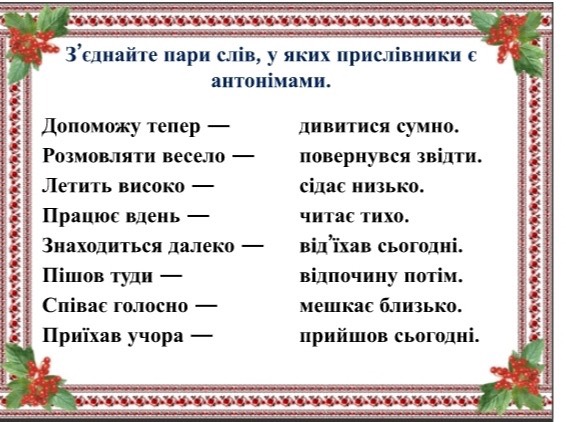 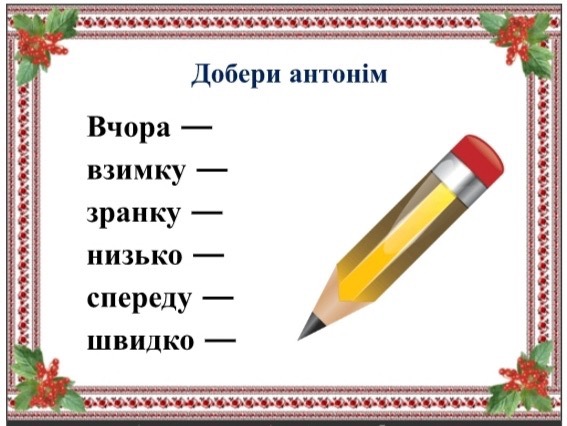 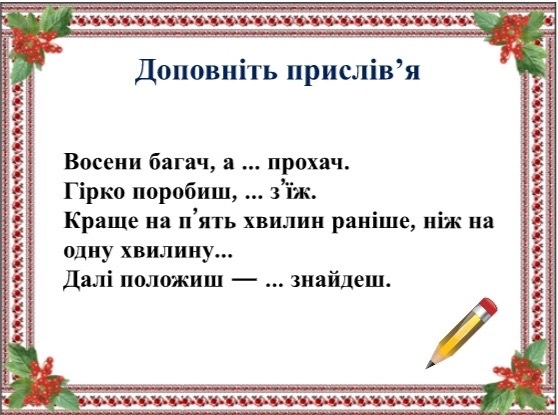 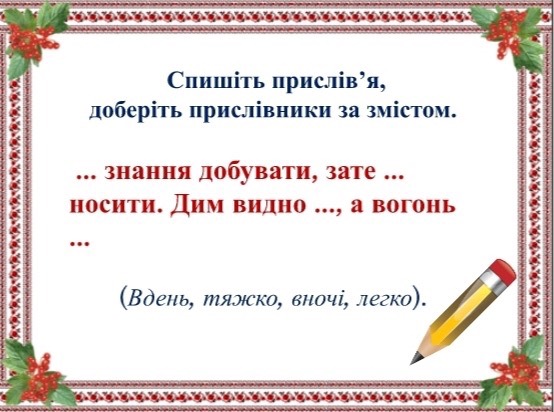 Англійська мова Тема: My city my homehttps://www.youtube.com/watch?v=h2EHUyzgjj0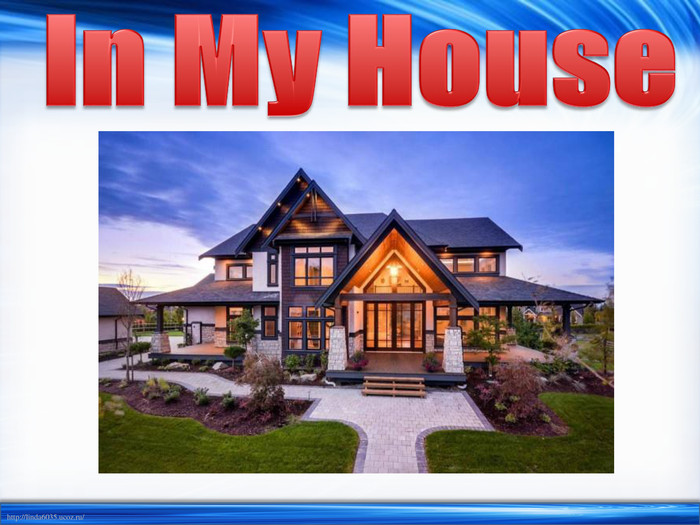 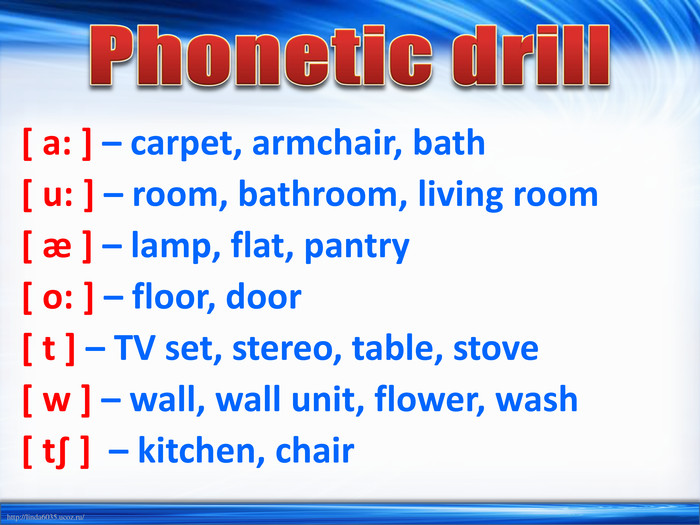 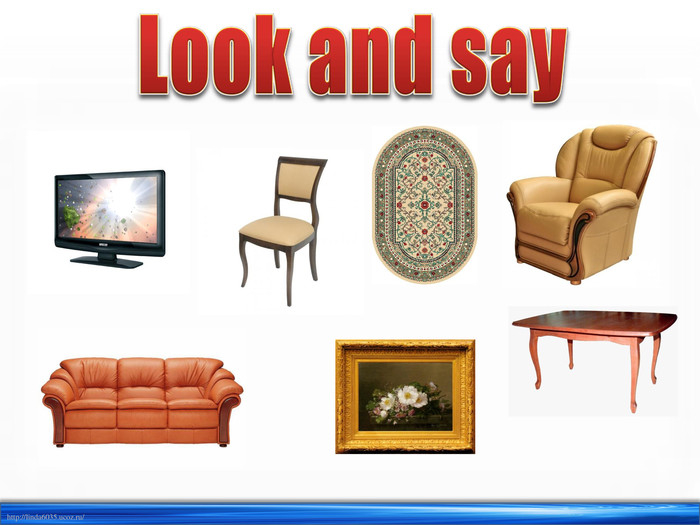 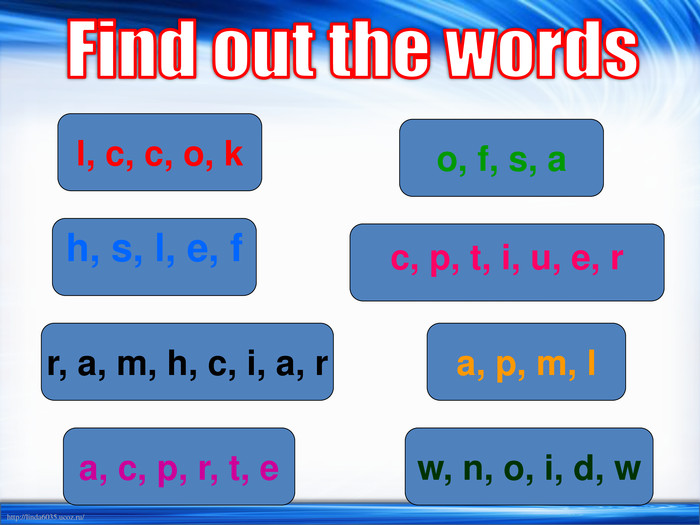 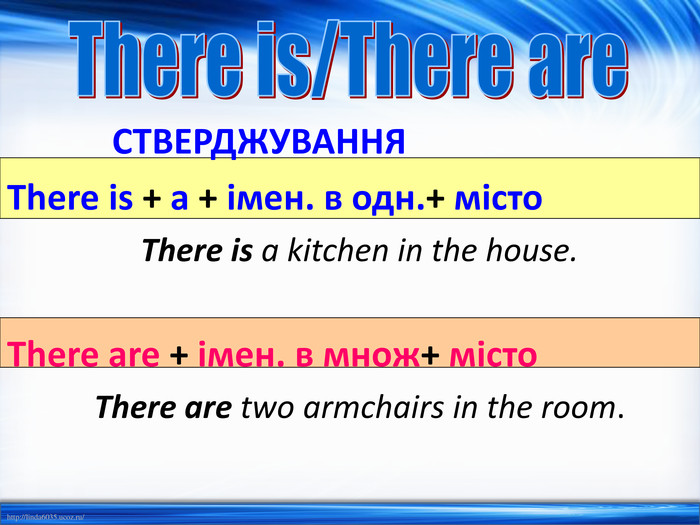 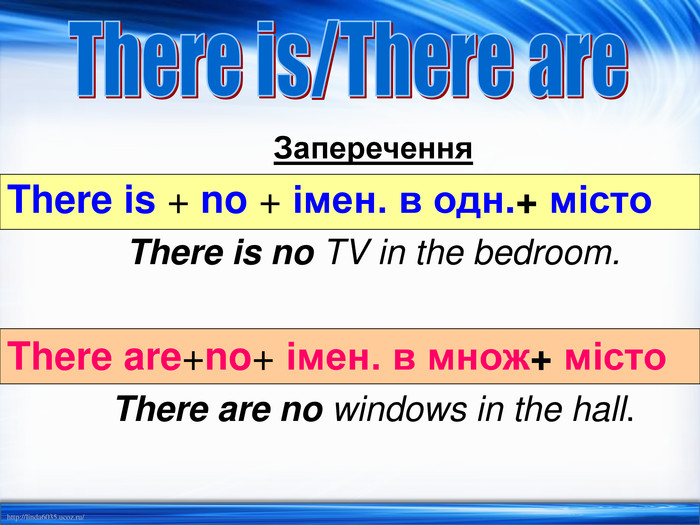 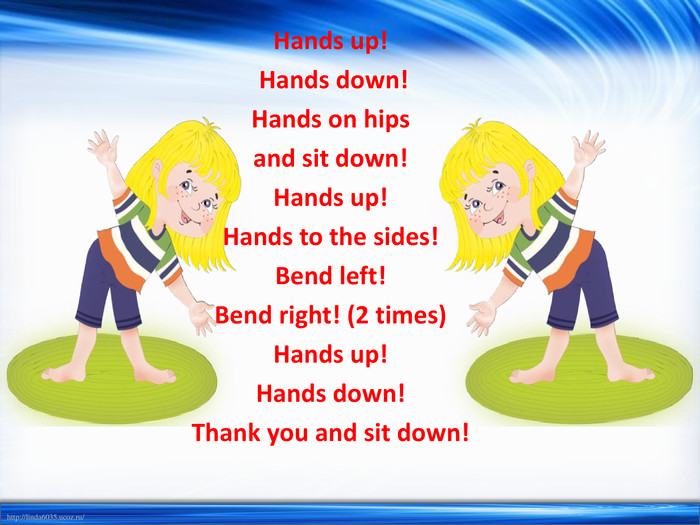 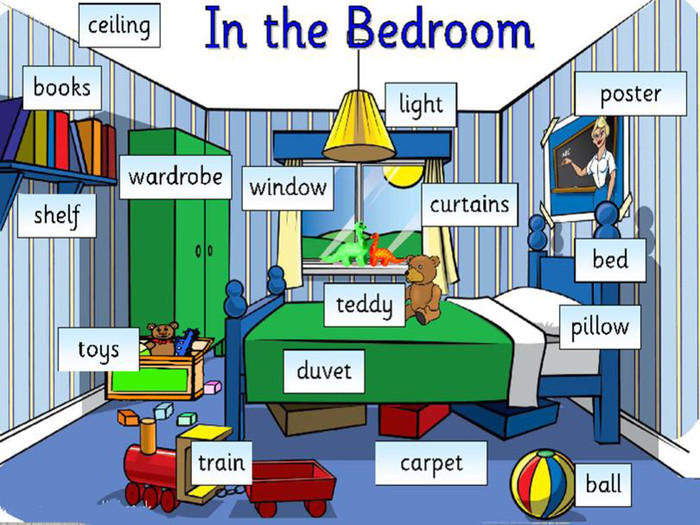 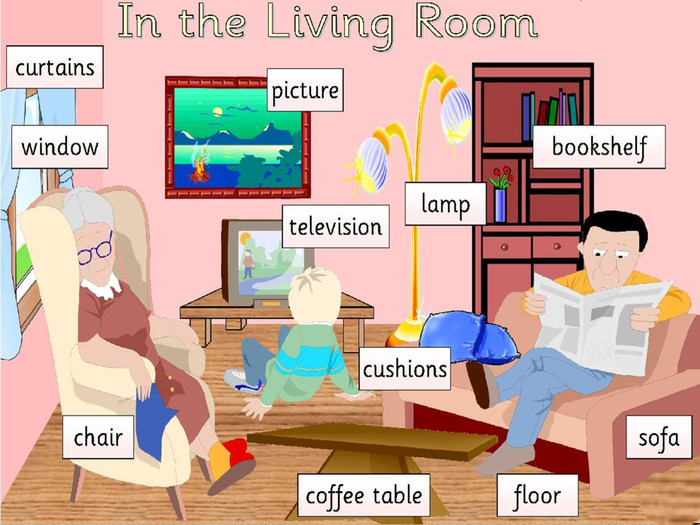 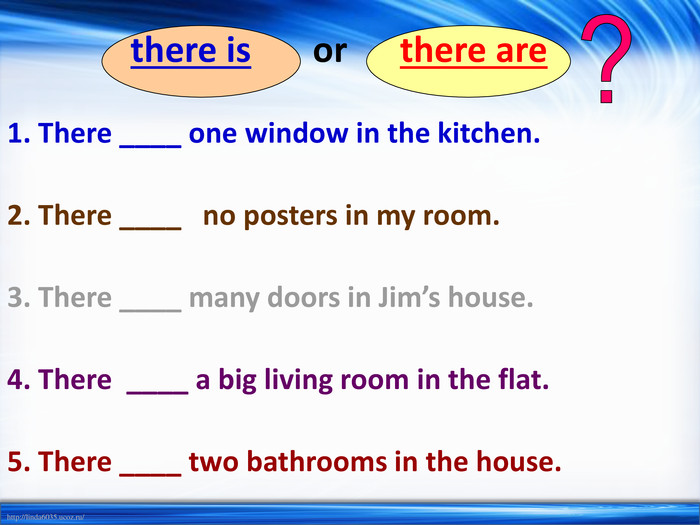 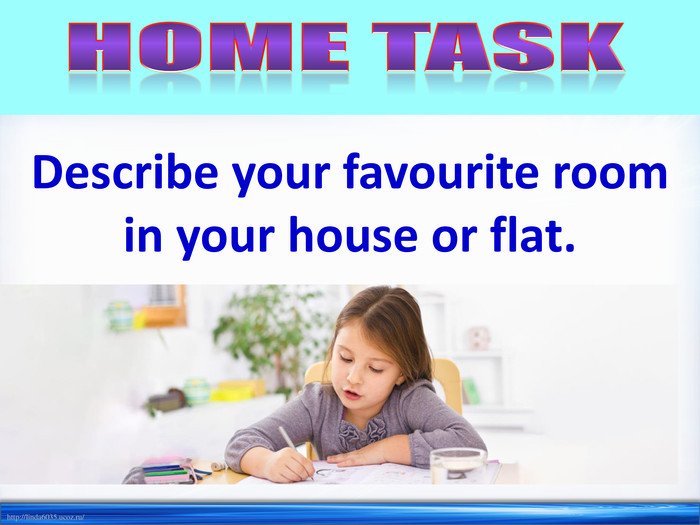 Читання1.Знайомство з п’єсою казкою Нелі Шейко-Медведєвої «Лисиця ,що впала з неба» с 123-133.-Про що повідомляє афіша ?-Яке дійство відбувається на сцені?Підготуйся до читання п’єси вголос :-спочатку розглянь , як побудований твір;-хто дійові особи в п’єсі –казці;-як описано їхній зовнішній вигляд;-які примітки дає автор, скільки дій у п’єсі .https://www.youtube.com/watch?v=HkniSSLpplw&feature=youtu.be&fbclid=IwAR0DPdPcqa882NMjsp7M4cprfQMQxbCQz1e7JoZtfT_aopZFy8AdAYe2fuo2.Дай відповіді на 10 запитань нижче :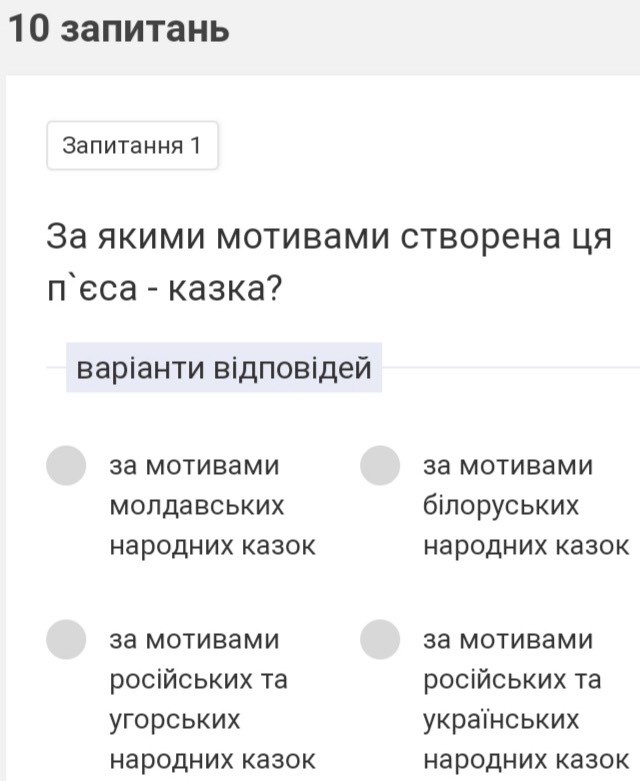 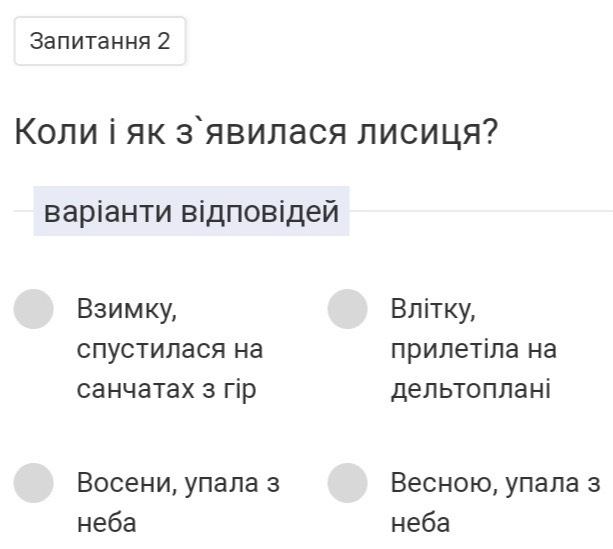 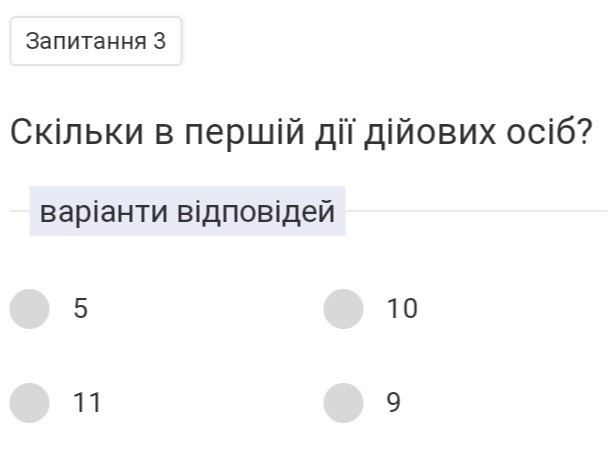 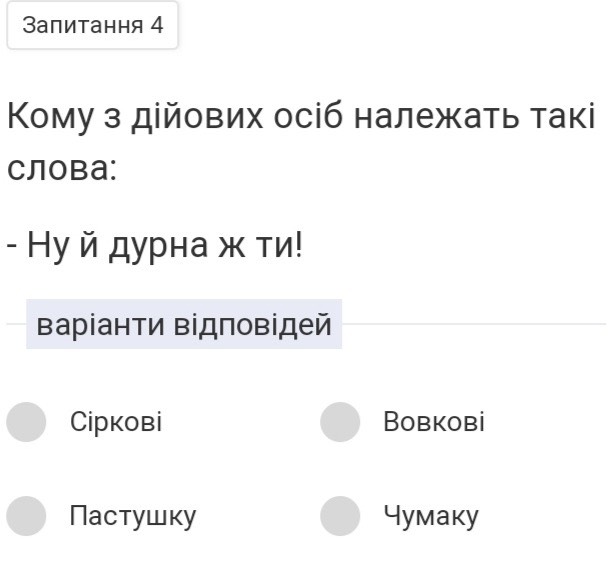 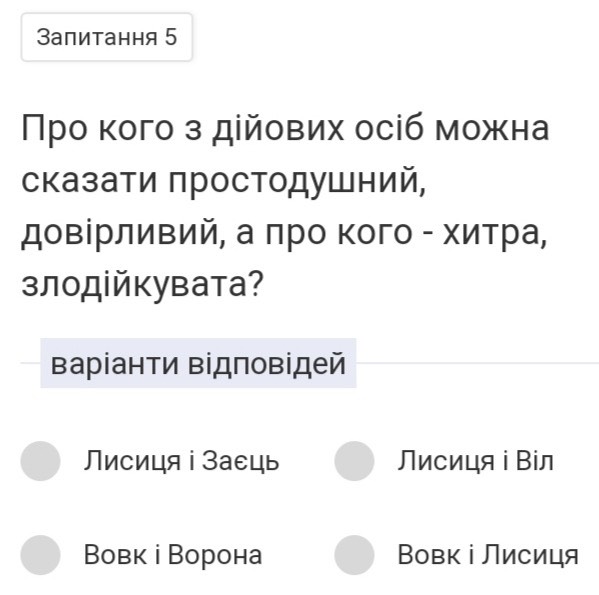 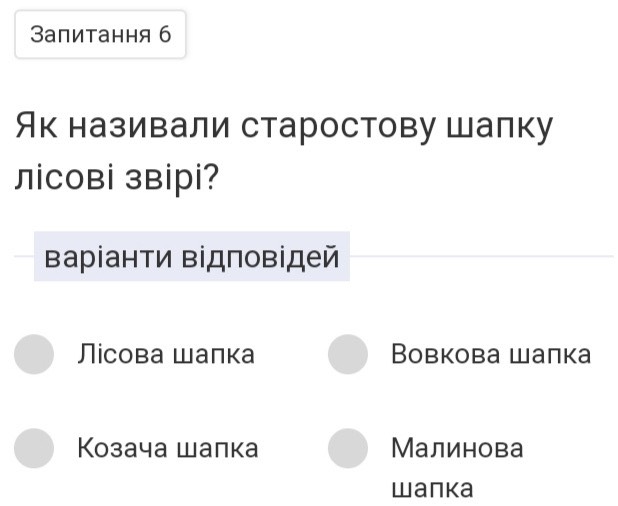 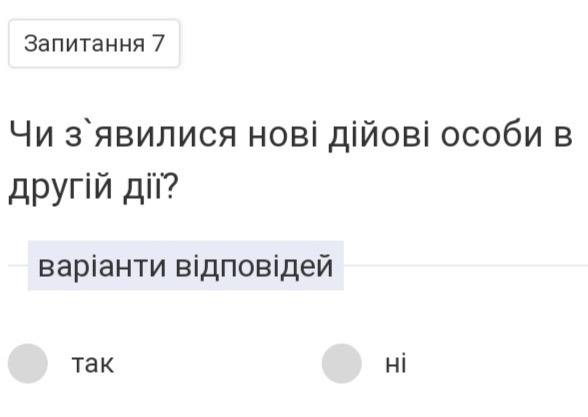 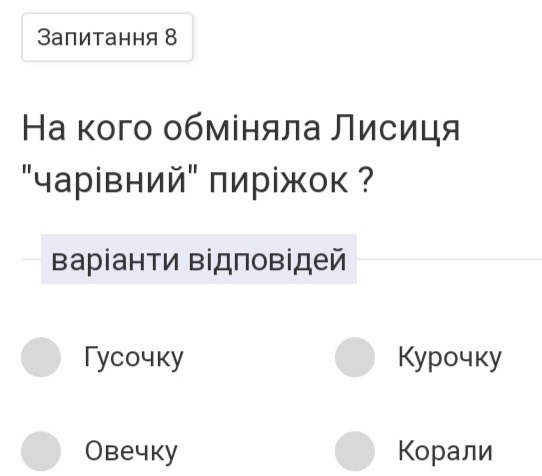 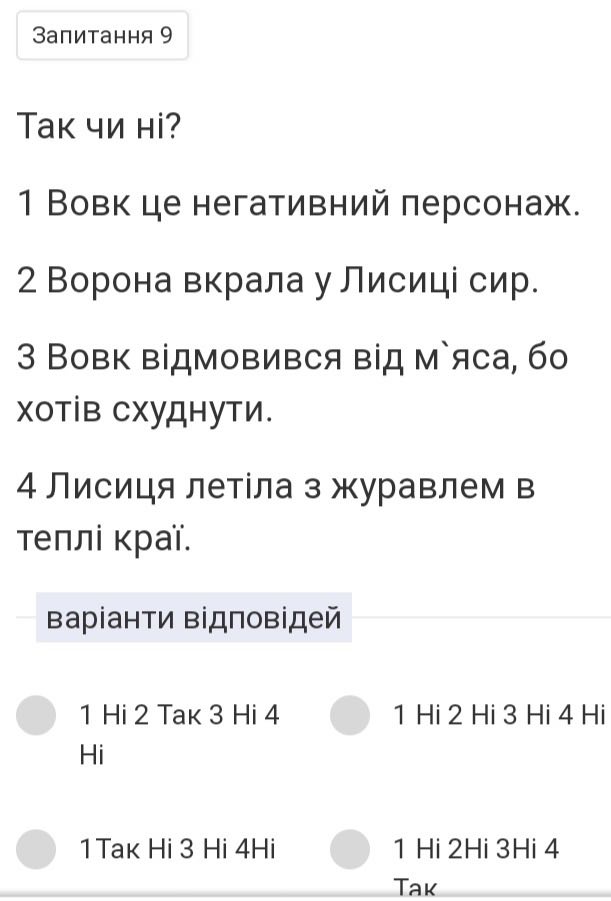 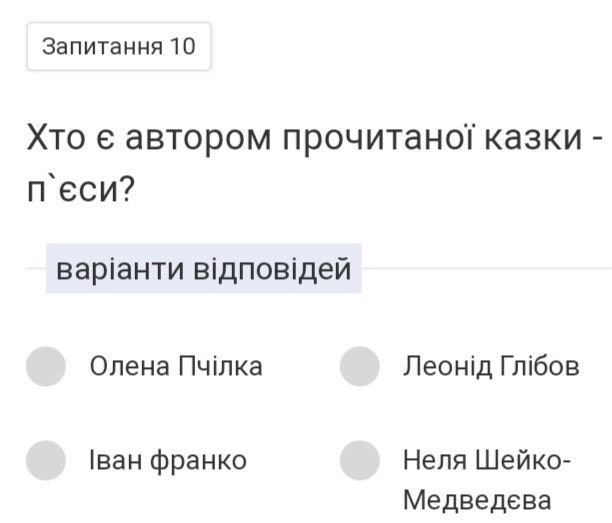 